ИНИЦИЈАЛНИ ТЕСТ ИЗ БИОЛОГИЈЕ ЗА УЧЕНИКЕ 5. РАЗРЕДА 1. Заокружити слово испред тачнoг одговора.2. На линији поред назива животиње упиши број слово Б, М или С у зависности од тога     да ли је животиња биљојед, месојед или сваштојед.  3. Ако је одговор тачан заокружи слово Т, а ако је нетачан заокружи Н.4. Ако наведени извор енергије спада у обновљиве изворе енергије на линију упиши слово О, а ако    спада у необновљиве изворе упиши слово Н.5. У ком од наведених животних станишта живе животиње приказане на сликама? Одговоре упиши    на линије испод слика. БАРА		ШУМА		РЕКА		ЛИВАДА6. На слици испод је приказано кружење воде у природи. наведене појмове распореди у одговарајуће    празно поље поред слике. Испаравање	 Водена станишта	 Падавине	Облаци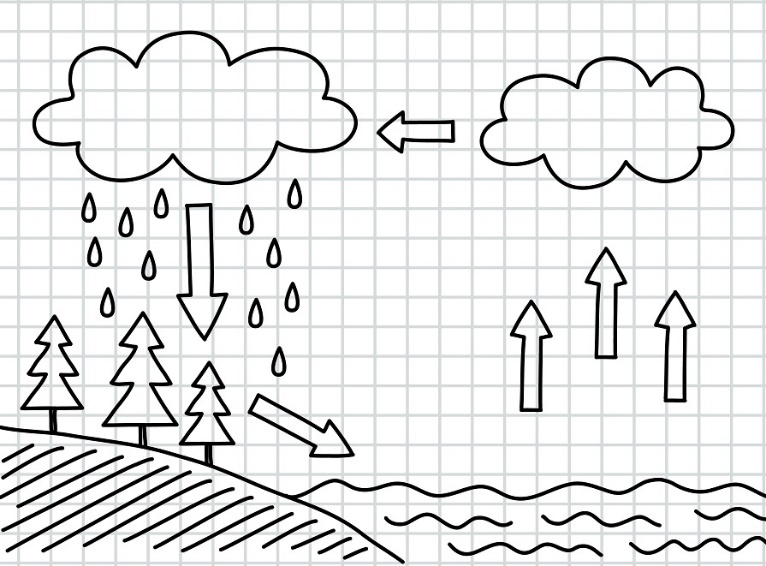 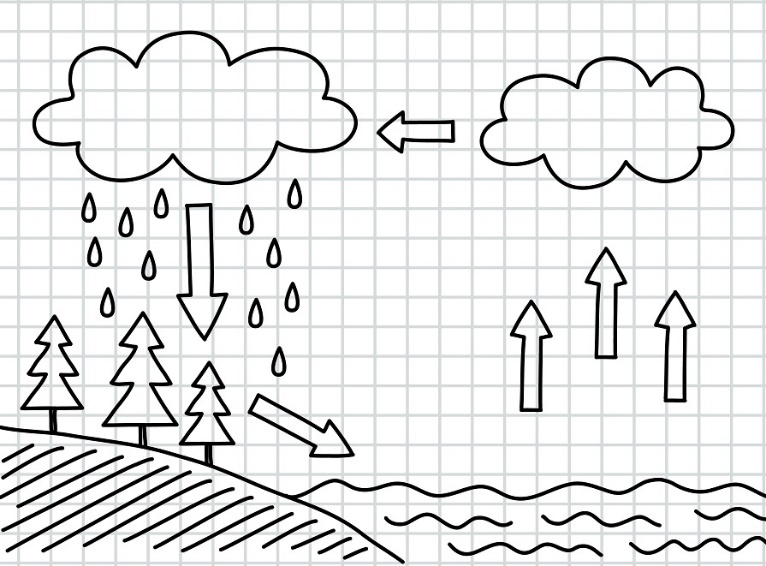 7. Наведена жива бића разврстај на биљке,  животиње и гљиве.квасац 	 маховине 		папрати 	мрав		буђ		жирафа8. Наведене појмове распореди у табелу поред описа који их дефинише.митарење 	прилагођавање 	фауна		лињање 	флора		органска храна9. На линији поред сваке појаве упиши назив годишњег доба у коме се она догађа.  10. Један од цртежа представља знак за рециклажу. Који? Заокружи  га, а потом одговори на питање.11. Наведене биљке разврстај у табели на листопадно дрвеће, зељасте биљке и четинаре.12. Појмове наведене у колони лево повежи са њиховим значењем у колони десно тако што ћеш на      линије уписати одговарајуће слово.13. Заокружи слова испред активности које позитивно утичу позитивно на  природу.14. Заокружи биљку која не припада овој групи, па испод образложи свој избор.кукурек	висибаба	српска рамонда	љубичицаОвој групи не припада ______________________ зато што ______________________________________________________________________________________________________________________________________15.  Повежи организме стрелицама у један ланац исхране тако што ћеш почети од организма који сам ствара храну, а завршити са крупним месоједом.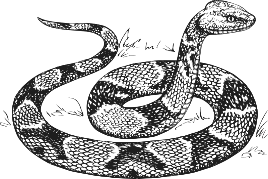 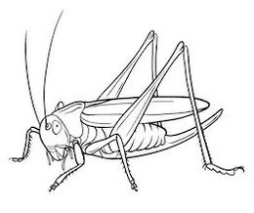 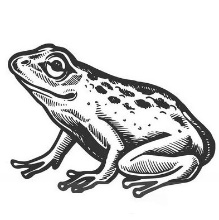 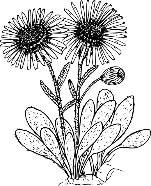 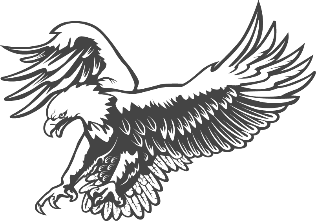 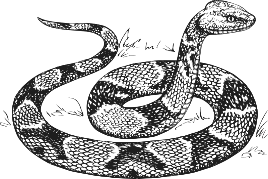 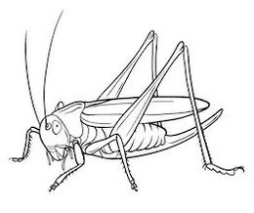 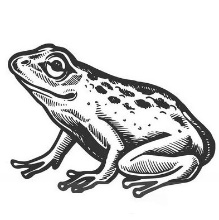 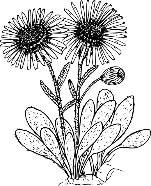 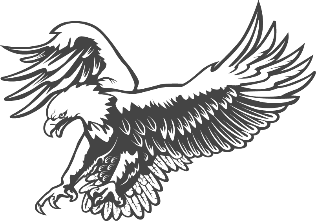 А.  Шта од наведеног је одлика живих      бића?Б. По чему се биљке разликују од осталих живих    бића?а)свињаг)лисицаб)овцад)зецв)белоглави супђ)медведа)Деца треба да спавају само пет сати током ноћи.ТНб)Човек припада сисарима – животињама чији се младунци хране мајчиним млеком.	ТНв)Полне особине у доба пубертета постају израженије.ТНг)Да бисмо били здрави није важно да одржавамо личну хигијену.ТНд)Алкохол, дувански дим и дрога су непријатељи здравља.ТНђ)Сунце је основни извор енергије на Земљи.ТНе)Извори топле воде се убрајају у необновљиве изворе енергије. ТНж)Биомаса не може да се користи као извор топлоте.ТНа)угаљг)нафтаб)енергија сунцад)енергија ветрав)енергија водеђ)земни гас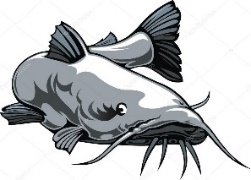 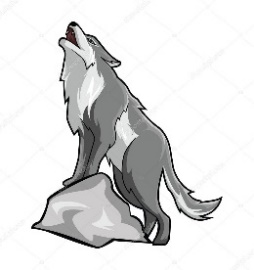 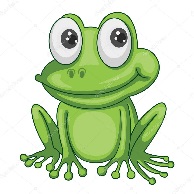 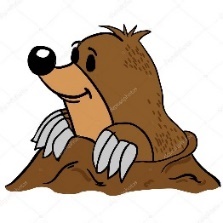 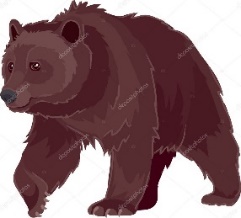 сомвукжабакртицамедведа) б) в) г) д) 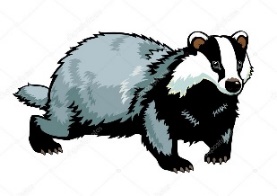 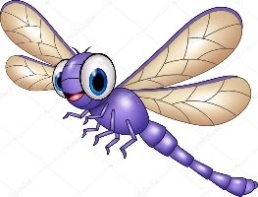 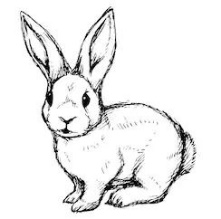 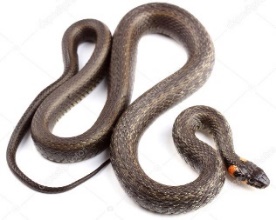 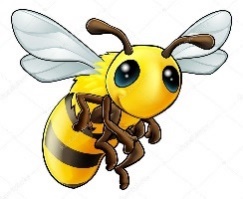 јазавацвилин коњицзецбелоушкапчелађ) е) ж) з) и) БиљкеЖивотињеГљивеОписПојама)Све животињске врсте које настањују неку територијуб)Промене код живих бића које им омогућавају да преживе у природив)Замена перја животиња у зависности од годишњег добаг)Храна која се производи без употребе загађивачад)Замена длаке животиња у зависности од годишњег добађ)Све биљне врсте које расту на одређеној територијиа)повратак птица селицад)дрвеће одбацује лишћеб)веверице сакупљају жиревеђ)често пада снегв)влада изобиље хранее)цвета висибаба г)медвед спава неколико месециж)легу се птићи из јаја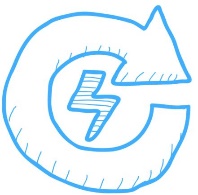 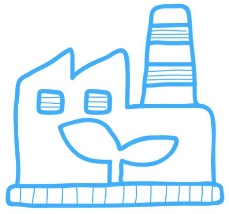 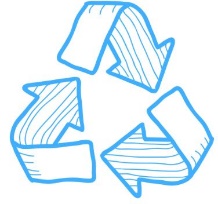 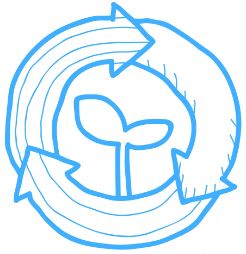 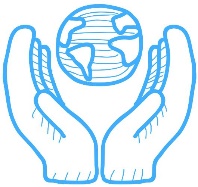     Шта је рециклажа? (Заокружи слово испред тачног одговора)    а) Рециклажа је процес скупљања отпада.    б) Рециклажа је разврставање отпада.    в) Рециклажа је поновна употреба материјала који су већ били коришћени.    Шта је рециклажа? (Заокружи слово испред тачног одговора)    а) Рециклажа је процес скупљања отпада.    б) Рециклажа је разврставање отпада.    в) Рециклажа је поновна употреба материјала који су већ били коришћени.    Шта је рециклажа? (Заокружи слово испред тачног одговора)    а) Рециклажа је процес скупљања отпада.    б) Рециклажа је разврставање отпада.    в) Рециклажа је поновна употреба материјала који су већ били коришћени.    Шта је рециклажа? (Заокружи слово испред тачног одговора)    а) Рециклажа је процес скупљања отпада.    б) Рециклажа је разврставање отпада.    в) Рециклажа је поновна употреба материјала који су већ били коришћени.    Шта је рециклажа? (Заокружи слово испред тачног одговора)    а) Рециклажа је процес скупљања отпада.    б) Рециклажа је разврставање отпада.    в) Рециклажа је поновна употреба материјала који су већ били коришћени.борлипајабукакоприва, храсткамилицасмрча попино прасенанабуквајела маслачакЛистопадно дрвећеЗељасте биљкеЧетинари1.стаништеа)Биљке које човек сади на обрадивом земљишту2.животна заједницаб)Повезаност организама начином исхране3.ланац исхранев)Биљке које самостално расту у природи4.култивисане биљкег)Све биљке и животиње које живе на једном станишту5.хумусд)Простор настањен живим бићима6.природађ)Најплодније земљиште е)Све што нас окружујеа) Сакупљање старе хартијед)  Дим из димњакаб) Испуштање отпадних вода у рекуђ)  Забрана ловав) Стварање Националних парковае)  Сакупљање ретких биљакаг) Прекомерна сеча шумаж)  Изазвани пожари